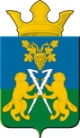 ДУМАНицинского сельского поселенияСлободо – Туринского  муниципального  районачетвертого созываРЕШЕНИЕ       от 23 апреля  2021г.                                                        № 266-НПА                                                                       с. Ницинское   Об утверждении Положения о Думе Ницинского сельского поселенияВ соответствии с Федеральным законом от 6 октября 2003 года № 131-ФЗ «Об общих принципах организации местного самоуправления в Российской Федерации», статьей 22 Устава Ницинского сельского поселения, Дума Ницинского сельского поселения РЕШИЛА:1.Утвердить Положение о Думе Ницинского сельского поселения (прилагается).2.  Опубликовать  Решение   в печатном средстве  массовой информации Думы и Администрации Ницинского сельского поселения  «Информационный вестник Ницинского сельского поселения», а также обнародовать путем размещения  на официальном сайте Ницинского сельского поселения (www.nicinskoe.ru).          3. Контроль  за исполнением настоящего решения,  возложить на комиссию по  безопасности и местному самоуправлению (председатель комиссии А.Н.Сергеев)Председатель Думы                                                                                       Ницинского сельского поселения                                     ____________ Л.Д. Хомченко                                                      Утверждено решением ДумыНицинского сельского поселенияот 23.04.2021  №  266-НПАПОЛОЖЕНИЕ О ДУМЕ НИЦИНСКОГО СЕЛЬСКОГО ПОСЕЛЕНИЯНастоящее Положение разработано с учетом требований Гражданского кодекса Российской Федерации, Бюджетного кодекса Российской Федерации, Федерального закона от 6 октября 2003 года № 131-ФЗ « Об общих принципах организации местного самоуправления в Российской Федерации» и в соответствии с Уставом  Ницинского сельского поселения.1. Общие положения1.1. Дума Ницинского сельского поселения. является постоянно действующим представительным органом муниципального образования, наделенным собственными полномочиями по решению вопросов местного значения, и в своей деятельности руководствуется Конституцией Российской Федерации, Федеральным законом от 6 октября 2003 года  № 131-ФЗ «Об общих принципах организации местного самоуправления в Российской Федерации», Уставом, Регламентом Думы Ницинского сельского поселения, муниципальными правовыми актами.1.2. Положение о Думе Ницинского сельского поселения принимается Решением Думы Ницинского сельского поселения.1.3. Дума Ницинского сельского поселения взаимодействует с органами местного самоуправления  Ницинского сельского поселения по вопросам, входящим в её компетенцию.1.4. В соответствии с Уставом Ницинского сельского поселения  Дума Ницинского сельского поселения является юридическим лицом и от имени представительного органа приобретает имущественные и неимущественные права и обязанности, выступает истцом и ответчиком в суде, имеет лицевые счета, круглую печать со своим наименованием муниципального образования, бланки и другие реквизиты, регистрируемые в установленном порядке.1.5.Официальное полное наименование: Дума Ницинского сельского поселения Слободо-Туринского муниципального района Свердловской области.1.6. Дума Ницинского сельского поселения  имеет свою смету.1.7. Юридический адрес: Свердловская область,  Слободо- Туринский,  с.Ницинское, ул.Озёрная 251.8. Дума Ницинского сельского поселения как юридическое лицо  действует на основании общих для организаций данного вида положений  Федерального  закона от 6 октября 2003 года № 131-ФЗ «Об общих принципах организации местного самоуправления в Российской Федерации» в соответствии с Гражданским кодексом Российской Федерации применительно к казённым учреждениям.1.9. Учредителем Думы является Ницинское сельское поселение. Полномочия и функции учредителя осуществляет  Дума Ницинского сельского поселения2. Основные задачи, принципы и функции деятельностиДумы Ницинского сельского поселения2.1. Основными задачами Думы являются: - решение вопросов местного значения, относящихся к компетенции Думы  Ницинского сельского поселения в соответствии с Уставом Ницинского сельского поселения;- создание благоприятных условий для развития поселения и эффективного управления муниципальными программами.2.2. Дума  Ницинского сельского поселения действует на основе принципов:1) законности;2) соблюдения прав, свобод гражданина и человека;3) широкого участия населения в деятельности Думы;4) гласности и учета мнения населения;5) отчетности и подконтрольности населению;6) коллегиальности в принятии решений;7) многообразия форм деятельности Думы.2.3. В соответствии с поставленными задачами Дума  осуществляет полномочия по вопросам местного значения  Ницинского сельского поселения на основании   статьи  22 Устава Думы Ницинского сельского поселения.
3. Организация деятельности ДумыНицинского сельского поселения3.1. Организацию деятельности Думы осуществляет председатель Думы Ницинского сельского поселения, избираемый депутатами указанного органа тайным голосованием из своего состава простым большинством от числа избранных депутатов.3.2. Председатель Думы Ницинского сельского поселения осуществляет свою деятельность в Думе Ницинского сельского поселения на постоянной (штатной) основе, в пределах своей компетенции издает распоряжения по вопросам организации деятельности аппарата Думы Ницинского сельского поселения.3.3. Председатель Думы Ницинского сельского поселения является руководителем Думы Ницинского сельского поселения как муниципального учреждения и несет права и обязанности в соответствии с действующим законодательством:- представляет интересы Думы Ницинского сельского поселения во взаимоотношениях с юридическими лицами и гражданами,  в суде, арбитражном суде, Конституционном суде РФ;- решает кадровые вопросы, вопросы оплаты труда, выплаты материальной помощи работникам аппарата  Думы Ницинского сельского поселения;- открывает и закрывает лицевой счет в муниципальном казначействе на финансирование из бюджета Ницинского сельского поселения;- от имени Думы Ницинского сельского поселения заключает хозяйственные договоры, соглашения, разрешает иные вопросы организации деятельности Думы Ницинского сельского поселения в соответствии с Уставом Ницинского сельского поселения, настоящим Положением и Регламентом работы Думы Ницинского сельского поселения.3.4. Заместитель председателя Думы Ницинского сельского поселения осуществляет свои полномочия на непостоянной основе.Заместитель председателя Думы выполняет свои функции по поручению председателя Думы и в соответствии с распределением обязанностей между ним и председателем Думы. Распределение обязанностей закрепляется в письменной форме и доводится до сведения депутатов Думы. В случае отсутствия председателя Думы или невозможности выполнения им своих обязанностей осуществляет функции председателя Думы заместитель.3.5. Оплата труда работников Думы производится на условиях и в порядке, установленных в соответствии с действующим законодательством Российской Федерации и Свердловской области.3.6. Структура, штатная численность аппарата  Думы Ницинского сельского поселения, материально-техническое обеспечение его  деятельности, размер фонда оплаты труда и условия материального стимулирования, а также иные расходы на содержание аппарата определяются Думой Ницинского сельского поселения в пределах средств, предусмотренных бюджетом Ницинского сельского поселения .4. Структура, порядок избрания ДумыНицинского сельского поселения4.1. Дума Ницинского сельского поселения избирается населением Ницинского сельского поселения на основе всеобщего равного и прямого избирательного права тайным голосованием в количестве 10 человек.4.2. Срок полномочий депутатов Думы Ницинского сельского поселения – 5 лет.4.3. Порядок организации и проведения выборов депутатов Думы Ницинского сельского поселения в представительный орган местного самоуправления устанавливается областным и федеральным законодательством, Уставом Ницинского сельского поселения.4.4. Основной формой деятельности Думы Ницинского сельского поселения являются заседания.Заседание Думы Ницинского сельского поселения правомочно, если на нем присутствует не менее 50 процентов от числа избранных депутатов Думы Ницинского сельского поселения .4.5. Дума Ницинского сельского поселения формирует постоянные и временные комиссии. Порядок формирования и организация их работы определяются Регламентом Думы Ницинского сельского поселения и Положениями о  комиссиях, утверждаемыми Думой Ницинского сельского поселения.4.6. В целях организационного, информационного, правового и материально-технического обеспечения деятельности Думы формируется аппарат Думы Ницинского сельского поселения.5. Компетенция Думы Ницинского сельского поселения5.1. Срок полномочий Думы поселения соответствует сроку полномочий избранных депутатов.5.2. В исключительной компетенции Думы поселения находятся:1) принятие Устава поселения и внесение в него изменений;2) утверждение местного бюджета и отчета о его исполнении;3) установление, изменение и отмена местных налогов в соответствии с законодательством Российской Федерации о налогах и сборах;4) утверждение стратегии социально – экономического развития поселения;5) утверждение порядка управления и распоряжения имуществом, находящимся в муниципальной собственности;6) определение порядка принятия решений о создании, реорганизации и ликвидации муниципальных предприятий, а также об установлении тарифов на услуги муниципальных предприятий и учреждений, выполнение работ, за исключением случаев, предусмотренных федеральными законами; 7) определение порядка участия органов местного самоуправления поселения, в организациях межмуниципального сотрудничества поселения;8) определение порядка материально-технического и организационного обеспечения деятельности органов местного самоуправления поселения;9) контроль за исполнением органами местного самоуправления поселения и должностными лицами местного самоуправления полномочий по решению вопросов местного значения.         10) принятие решения об удалении Главы поселения в отставку.         11) избрание Главы поселения из числа кандидатов, представленных конкурсной комиссией;         12) объявление конкурса по отбору кандидатур на должность Главы поселения;         13) установление Порядка проведения конкурса по отбору кандидатур на должность Главы поселения;        14) установление общего числа членов конкурсной комиссии в поселении по отбору кандидатур на должность главы поселения;        15) назначение половины членов конкурсной комиссии по отбору кандидатур на должность Главы поселения;        16) утверждение правил благоустройства территории поселения;       5.3.  Дума поселения  заслушивает ежегодные отчеты Главы поселения о результатах его деятельности, деятельности администрации поселения и иных подведомственных Главе поселения органов местного самоуправления, в том числе о решении вопросов, поставленных Думой поселения.5.4. К полномочиям Думы поселения также относятся:1) установление официальных символов поселения и порядка официального использования указанных символов;2) утверждение структуры администрации поселения по представлению главы поселения;3) формирование контрольного органа Думы поселения в соответствии с Бюджетным кодексом Российской Федерации и принятие положения об организации его деятельности;4) формирование избирательной комиссии поселения;5) установление налоговых льгот по местным налогам, оснований и порядка их применения;6) утверждение генерального плана поселения, в том числе изменений в него;7) утверждение местных нормативов градостроительного проектирования;    8) утверждение порядка подготовки местных нормативов, градостроительного проектирования поселения;9) утверждение правил землепользования и застройки поселения;10) принятие решений об учреждении межмуниципальных хозяйственных обществ в форме непубличных акционерных обществ и обществ с ограниченной ответственностью и решений о создании некоммерческих организаций в форме автономных некоммерческих организаций и фондов;11) установление тарифной системы оплаты труда, работников муниципальных  учреждений и порядка ее применения;12) принятие решения о привлечении жителей поселения к социально значимым для поселения работам;13) назначение муниципальных выборов и местного референдума;14) утверждение схемы избирательных округов на территории муниципального образования;15) внесение в Областную Думу Законодательного Собрания Свердловской области в порядке законодательной инициативы законопроектов в соответствии с областным законом, устанавливающим порядок принятия правовых актов в Свердловской области;         16) учреждение печатного средства массовой информации для  опубликования муниципальных правовых актов, обсуждения проектов муниципальных правовых актов по вопросам местного значения, доведения до сведения жителей муниципального образования официальной информации о социально-экономическом и культурном развитии муниципального образования, о развитии его общественной инфраструктуры и иной официальной информации. 17) иные полномочия Думы поселения определяются федеральными законами и принимаемыми в соответствии с ними Уставом Свердловской области, законами Свердловской области и настоящим Уставом.5.5. Полномочия Думы  поселения могут быть прекращены досрочно в порядке и по основаниям, которые предусмотрены Федеральным законом от 06.10.2003 № 131-ФЗ «Об общих принципах организации местного самоуправления в Российской Федерации».5.6. Полномочия Думы поселения также прекращаются в случае:1) принятия Думой поселения решения о самороспуске. Решение о самороспуске принимается двумя третями голосов от установленной численности депутатов. Полномочия Думы поселения прекращаются со дня вступления в силу решения Думы поселения. Одновременно с принятием указанного решения Дума поселения принимает решение о назначении досрочных выборов депутатов;2) принятия судом решения о неправомочности данного состава депутатов, в том числе в связи со сложением депутатами своих полномочий. Полномочия Думы поселения,  прекращаются со дня вступления в законную силу указанного судебного решения;         3) преобразования поселения,  осуществляемого в соответствии с требованиями Федерального закона от 6 октября . № 131-ФЗ «Об общих принципах организации местного самоуправления в Российской Федерации», а также в случае упразднения поселения, полномочия Думы поселения прекращаются со дня вступления в силу соответствующего закона Свердловской области;          4) нарушения срока издания муниципального правового акта поселения, необходимого для реализации решения, принятого путем прямого волеизъявления граждан, проживающих на территории поселения. Полномочия Думы поселения прекращаются со дня вступления в силу соответствующего закона Свердловской области.     5) утраты поселением статуса муниципального образования в связи сего объединением с городским округом;   6) увеличения численности избирателей поселения более чем на 25процентов, произошедшего вследствие изменения границ поселения или объединения поселения с   городским округом»;6. Взаимодействие Думы Ницинского сельского поселения с органами местного самоуправления6.1. В соответствии с Уставом Ницинского сельского поселения и муниципальными правовыми актами, принимаемыми в соответствии с ним, органы местного самоуправления подотчетны Думе Ницинского сельского поселения.6.2. Взаимодействие с главой Ницинского сельского поселения  осуществляется в следующем порядке:Глава Ницинского сельского поселения:1) подписывает и обнародует нормативные правовые акты, принятые Думой ;2) участвует в работе постоянных комиссий;3) предлагает вопросы для включения в повестку дня заседания Думы Ницинского сельского поселения;4) выступает с докладами и содокладами по вопросам повестки дня;5) отчитывается о деятельности администрации Ницинского сельского поселения, об исполнении бюджета Ницинского сельского поселения;6) делегирует на заседание Думы Ницинского сельского поселения представителей администрации Ницинского сельского поселения и иных органов местного самоуправления.7. Депутат Думы Ницинского сельского поселения7.1. В Думу поселения может быть избран гражданин Российской Федерации, обладающий избирательным правом и достигший возраста 18 лет.7.2 Депутаты избираются на 5 лет. Выборы депутатов осуществляются на основе избирательной системы относительного большинства по одному десятимандатному избирательному округу, образуемому на территории поселения.Полномочия депутата начинаются со дня его избрания и прекращаются со дня начала работы Думы Ницинского сельского поселения нового созыва.7.3. Депутаты осуществляют свои полномочия, как правило, на не постоянной основе. Депутату для осуществления своих полномочий на непостоянной основе гарантируется сохранение места работы (должности) на период, продолжительность которого  составляет в совокупности шесть рабочих дней  в месяц. На постоянной основе работает один депутат - председатель Думы.Депутату вручается удостоверение установленного образца и нагрудный знак «Депутат Муниципального Образования».7.4. Осуществляющий свои полномочия на постоянной основе депутат не вправе:         1) заниматься предпринимательской деятельностью лично или через доверенных лиц;         2)участвовать в управлении коммерческой или некоммерческой организацией, за исключением следующих случаев:а) участие на безвозмездной основе в управлении политической партией, органом профессионального союза, в том числе выборным органом первичной профсоюзной организации, созданной в органе местного самоуправления, аппарате избирательной комиссии муниципального образования, участие в съезде (конференции) или общем собрании иной общественной организации, жилищного, жилищно-строительного, гаражного кооперативов, товарищества собственников недвижимости;б) участие на безвозмездной основе в управлении некоммерческой организацией (кроме участия в управлении политической партией, органом профессионального союза, в том числе выборным органом первичной профсоюзной организации, созданной в органе местного самоуправления, аппарате избирательной комиссии муниципального образования, участия в съезде (конференции) или общем собрании иной общественной организации, жилищного, жилищно-строительного, гаражного кооперативов, товарищества собственников недвижимости) с предварительным уведомлением Губернатора Свердловской области в порядке, установленном законом Свердловской области;в) представление на безвозмездной основе интересов муниципального образования в совете муниципальных образований Свердловской области, иных объединениях муниципальных образований, а также в их органах управления;г) представление на безвозмездной основе интересов муниципального образования в органах управления и ревизионной комиссии организации, учредителем (акционером, участником) которой является муниципальное образование, в соответствии с муниципальными правовыми актами, определяющими порядок осуществления от имени муниципального образования полномочий учредителя организации либо порядок управления находящимися в муниципальной собственности акциями (долями в уставном капитале);д) иные случаи, предусмотренные федеральными законами;          3) заниматься иной оплачиваемой деятельностью, за исключением преподавательской, научной и иной творческой деятельности. При этом преподавательская, научная и иная творческая деятельность не может финансироваться исключительно за счет средств иностранных государств, международных и иностранных организаций, иностранных граждан и лиц без гражданства, если иное не предусмотрено международным договором Российской Федерации или законодательством Российской Федерации;         4) входить в состав органов управления, попечительских или наблюдательных советов, иных органов иностранных некоммерческих неправительственных организаций и действующих на территории Российской Федерации их структурных подразделений, если иное не предусмотрено международным договором Российской Федерации или законодательством Российской Федерации.7.5. Депутат должен соблюдать ограничения, запреты, исполнять обязанности, которые установлены Федеральным законом от 25 декабря 2008 года № 273-ФЗ «О противодействии коррупции» и другими федеральными законами. Полномочия депутата прекращаются досрочно в случае несоблюдения ограничений, запретов, неисполнения обязанностей, установленных Федеральным законом от 25 декабря 2008 года № 273-ФЗ «О противодействии коррупции», Федеральным законом от 3 декабря 2012 года № 230-ФЗ «О контроле за соответствием расходов лиц, замещающих государственные должности, и иных лиц их доходам», Федеральным законом от 7 мая 2013 года № 79-ФЗ «О запрете отдельным категориям лиц открывать и иметь счета (вклады), хранить наличные денежные средства и ценности в иностранных банках, расположенных за пределами территории Российской Федерации, владеть и (или) пользоваться иностранными финансовыми инструментами», если иное не предусмотрено Федеральным законом от 06.10.2003 № 131-ФЗ «Об общих принципах организации местного самоуправления в Российской Федерации».7.6. Депутаты информируют избирателей о своей деятельности во время встреч с ними, а также через средства массовой информации.7.7. Гарантии осуществления полномочий депутата устанавливаются настоящим Уставом в соответствии с Федеральными и областными законами.Порядок проведения депутатских отчетов, другие вопросы их деятельности устанавливаются регламентом Думы Ницинского сельского поселения.7.8. Гарантии прав депутатов при привлечении их к уголовной или административной ответственности, задержании, аресте, обыске, допросе, совершении в отношении их иных уголовно-процессуальных и административно-процессуальных действий, а также при проведении оперативно-розыскных мероприятий в отношении депутатов, занимаемого ими жилого и служебного помещения, их багажа, личных и служебных транспортных средств, переписки, используемых ими средств связи, принадлежащих им документ устанавливаются федеральными законами.7.9. Депутат не может быть привлечен к уголовной или административной ответственности за высказанное мнение, позицию, выраженную при голосовании, и другие действия, соответствующие статусу депутата, в том числе по истечении срока его полномочий в соответствии с федеральным законом, устанавливающим общие принципы организации местного самоуправления в Российской Федерации.Данное положение не распространяется на случаи, когда депутатом были допущены публичные оскорбления, клевета или иные нарушения, ответственность за которые предусмотрена федеральным законом.7.10. Депутату обеспечиваются условия для беспрепятственного осуществления своих полномочий.7.11. Депутат вправе иметь помощника на общественных началах.Помощнику депутата выдается удостоверение установленного образца. Положение о статусе, правах и обязанностях, гарантиях деятельности помощника депутата утверждается Думой поселения.8. Председатель Думы Ницинского сельского поселения8.1. Председатель Думы поселения осуществляет свои полномочия на постоянной основе.8.2. Председатель Думы поселения:1) организует работу Думы поселения, координирует деятельность постоянных и временных комитетов и комиссий Думы поселения, дает поручения по вопросам их ведения;2) визирует нормативные правовые акты, направляемые на подпись главе поселения;3) издает постановления и распоряжения по вопросам организации деятельности Думы поселения, подписывает решения Думы поселения;4) представляет Думу поселения в отношениях с населением поселения, органами государственной власти, органами и должностными лицами местного самоуправления, учреждениями и организациями независимо от форм собственности;5) обеспечивает взаимодействие Думы поселения с органами местного самоуправления других муниципальных образований;6) осуществляет прием граждан;7) информирует население  поселения о деятельности Думы поселения;8) осуществляет иные полномочия в соответствии с настоящим Уставом;9) заключает трудовой договор с председателем Контрольного органа.8.3. В случае временного отсутствия председателя Думы поселения, его полномочия осуществляются заместителем председателя Думы поселения.8.4. Председатель Думы поселения вступает в полномочия со дня его избрания и осуществляет их до прекращения полномочий Думы поселения, если Думой поселения не будет принято решение о досрочном прекращении его полномочий.8.5. Порядок досрочного прекращения полномочий председателя Думы поселения, устанавливаются регламентом Думы поселения.8.6. Основаниями для досрочного прекращения полномочий председателя Думы поселения являются:1) неоднократное невыполнение обязанностей председателя Думы поселения;2) нарушение регламента Думы поселения;3) совершение действий и поступков, порочащих выборное должностное лицо органа местного самоуправления;4) личное заявление о добровольном сложении полномочий председателя Думы поселения, выраженное в письменной форме.8.7. Председатель Думы поселения должен соблюдать ограничения, запреты, исполнять обязанности, которые установлены Федеральным законом от 25 декабря 2008 года № 273-ФЗ «О противодействии коррупции» и другими федеральными законами. Полномочия председателя Думы поселения прекращаются досрочно в случае несоблюдения ограничений, запретов, неисполнения обязанностей, установленных Федеральным законом от 25 декабря 2008 года № 273-ФЗ «О противодействии коррупции», Федеральным законом от 3 декабря 2012 года № 230-ФЗ «О контроле за соответствием расходов лиц, замещающих государственные должности, и иных лиц их доходам», Федеральным законом от 7 мая 2013 года № 79-ФЗ «О запрете отдельным категориям лиц открывать и иметь счета (вклады), хранить наличные денежные средства и ценности в иностранных банках, расположенных за пределами территории Российской Федерации, владеть и (или) пользоваться иностранными финансовыми инструментами», если иное не предусмотрено Федеральным законом от 06.10.2003 № 131-ФЗ «Об общих принципах организации местного самоуправления в Российской Федерации».8.8. Прекращение полномочий председателя Думы поселения по основаниям, установленным пунктом 8.6 настоящей статьи, наступает со дня вступления в силу решения Думы поселения. Данное решение может быть принято в течение одного месяца со дня выявления обстоятельств, влекущих возможность досрочного прекращения полномочий председателя Думы поселения, не менее чем двумя третями от установленной численности депутатов Думы поселения.9. Имущество Думы9.1. Имущество Думы Ницинского сельского поселения закрепляется по договору безвозмездного пользования (ссуды) и является муниципальной собственностью Ницинского сельского поселения. В отношении указанного имущества Дума Ницинского  сельского поселения осуществляет в пределах, установленных законом и назначением имущества, права владения, пользования и распоряжения.9.2. Дума Ницинского сельского поселения  не вправе отчуждать, сдавать в аренду, залог, доверительное управление или иным способом распоряжаться закрепленным за ним имуществом и имуществом, приобретенным за счет средств, выделенных  по смете.9.3. Дума Ницинского сельского поселения финансируется из бюджета администрации Ницинского сельского поселения на основе бюджетной сметы. Финансирование Думы Ницинского сельского поселения осуществляется за счет средств местного бюджета, выделяемых ему по смете в пределах средств на соответствующий финансовый год, в порядке, установленном действующим бюджетным законодательством Российской Федерации, нормативными правовыми актами Ницинского сельского поселения.10. Заключительные положения10.1. Изменения и дополнения, внесенные в настоящее Положение, принимаются Решением Думы Ницинского сельского поселения.10.2. Реорганизация и ликвидация Думы Ницинского сельского поселения, как юридического лица производятся на основании и в порядке, предусмотренном Гражданским кодексом Российской Федерации, действующим законодательством Российской Федерации о местном самоуправлении.10.3. При реорганизации Думы Ницинского сельского поселения все его документы передаются правопреемнику. Передача документов производится в порядке, установленном действующим законодательством.10.4. Ликвидация Думы Ницинского сельского поселения как юридического лица считается завершенной, а Дума Ницинского сельского поселения прекратившей существование после внесения записи в единый государственный реестр юридических лиц.При реорганизации и ликвидации Думы Ницинского сельского поселении,  как юридического лица работникам гарантируются права, предусмотренные действующим законодательством.